RFQ Title:  2020 Street and Park TreesRFQ No.:  1220-040-2020-049CONTRACTORLegal Name: 		_____________________________________________________Contact Person and Title:		Business Address:		Business Telephone:		Business Fax:		Business E-Mail Address:		TO:CITY OF SURREYCity Representative:	Richard D. Oppelt, Manager, Procurement ServicesEmail:			purchasing@surrey.ca1.		If this offer is accepted by the City, such offer and acceptance will create a contract as described in:		(a)	the RFQ;		(b)	the specifications set out above and in Schedule A of the RFQ;		(c)	the General Terms and Conditions; and		(d)	this Quotation; and		(e)	other terms, if any, that are agreed to by the parties in writing.2.		Capitalized terms used and not defined in this Quotation will have the meanings given to them in the RFQ.  Except as specifically modified by this Quotation, all terms, conditions, representations, warranties and covenants as set out in the RFQ will remain in full force and effect.3.	I/We have reviewed the RFQ Attachment 1 – draft Quotation Agreement - Goods.  If requested by the City, I/we would be prepared to enter into that Agreement, amended by the following departures (list, if any):Section			Requested Departure(s) / Alternative(s)	Please State Reason For Departure(s):Changes and Additions to Specifications:4.	In addition to the warranties provided in the Agreement, this Quotation includes the following warranties:5.	I/We have reviewed the RFQ Attachment 1, Schedule A – Specifications of Goods.  If requested by the City, I/we would be prepared to meet those requirements, amended by the following departures (list, if any):Section			Requested Departure(s) / Alternative(s) / Additions	Please State Reason For Departure(s):Fees and Payments6.	The Contractor offers to supply to the City of Surrey the Goods for the prices plus applicable taxes as follows:Table A: 2020 New Park Tree Replacement7.	I/We the undersigned duly authorized representatives of the Contractor, having received and carefully reviewed the RFQ including without limitation the draft Agreement submit this Quotation in response to the RFQ.This Quotation is offered by the Contractor this _______ day of _______________, 202_.CONTRACTORI/We have the authority to bind the Contractor.___________________________________(Legal Name of Contractor)___________________________________(Signature of Authorized Signatory)___________________________________(Print Name and Position of Authorized Signatory)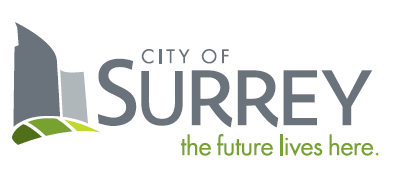 SCHEDULE B  QUOTATIONF.O.B.DestinationFreight PrepaidPayment Terms:A cash discount of ____% will be allowed if invoices are paid within ___ days, or the ___ day of the month following, or net 30 days, on a best effort basis.Ship Via:Table B:  2020 New Park Tree ReplacementTable C:  2020 New Park Tree List